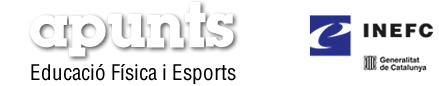 LLISTA DE CONTROLNom, cognoms i filiació de les autories: Els cercadors internacionals utilitzen per defecte l'últim cognom. Aconsellem indicar un sol cognom o la unió dels cognoms amb un guió. La filiació ha de ser la que reconeix oficialment cada institució. Comproveu que el nom de totes les autories i de les filiacions siguin les correctes. Indiqueu després de cada nom el núm. De Publons (ResearcherID) y/o ORCID de cada autoria. Indiqueu al text, per a recerques amb participants:a) L'existència de consentiment informat.b) El nom complet del Comitè ètic que ha donat el vistiplau de la recerca i, si existeix, el codi atorgat. Les autories poden adjuntar còpia de l’autorització esmentada. El contingut de l’article s’ha d’ajustar a un màxim de 4.000 paraules amb excepció del resum, paraules clau, figures, taules, agraïments i referències. En els articles de revisió sistemàtica i metaanàlisi aquesta norma es pot consultar amb el Consell Editorial El resum no conté referències i no excedeix de 250 paraules. Introduïu nombre continu de línies per facilitar-ne la revisió. Títol del treball: 12 paraules com a màxim, com més curt millor. El llenguatge és correcte en el seu rigor científic, gramatical i tipogràfic. Els temps verbals són correctes (atenció: en els apartats “objectius”, “mètode”, “anàlisi de dades” i “resultats” les formes verbals han de ser en passat). Excepte que l’article sigui en anglès, recordeu substituir dins del text tots símbols entre les autories dins del text per “y” o “i”, segons la llengua de l’original. No obstant, per la llista de referències es mantindrà en comú la llengua anglesa per a tots tres idiomes de la revista. S’adequa a las normes del manual APA 7a edició quant a les referències, les taules, les figures i la notació estadística i de dades.https://apastyle.apa.org/style-grammar-guidelines/references/examples#journalhttps://www.ucentral.edu.co/sites/default/files/inline-files/guia-normas-apa-7-ed-2019-11-6.pdf Les Normes APA especifiquen que els valors de variables que no poden superar el valor d’1, com ara una proporció o una significació, s'escriuen sense zero a l’esquerra del punt (p= 072); però quan la variable pot prendre valors superiors a la unitat, s’afegeix el zero davant del punt (M = 0.75 gols). Referències bibliogràfiques: 25 és el nombre màxim de referències. S'ha revisat que totes apareguin correctament referenciades seguint la normativa APA 7a edició. En els articles de revisió sistemàtica i metaanàlisi aquesta norma es pot consultar amb el Consell Editorial S'han inclòs els DOIS a les referències, a la fi d'un document amb https: //. ex.:Soto, A., Camerino, O., Iglesias, X., Anguera, M. T., & Castañer, M. (2019). LINCE PLUS: Research Software for Behaviour Video Analysis. Apunts. Educación Física y Deportes, 137, 149-153. 
https://doi.org/10.5672/apunts.2014-0983.es.(2019/3).137.11Es poden buscar els DOIs en la següent adreça:https://apps.crossref.org/simpleTextQuery S'ha revisat que totes les cites i referències apareguin correctament seguint la normativa APA 7a edició.https://apastyle.apa.org/style-grammar-guidelines/references/examples#journalhttps://www.ucentral.edu.co/sites/default/files/inline-files/guia-normas-apa-7-ed-2019-11-6.pdf Les referències en el text de més de dues autories s'han d'indicar des de la primera vegada que hi apareixen com: (primera autoria et al., any). Les referències de només dues autories es mantenen com (autoria i autoria, any).